Отчет сентябрь 2019 г.Группа СДС Четиной О.А.Физическая культура.Комплекс упражнений без предметов № 11.«Курочки машут крыльями». И.п. ноги слегка расставлены, руки внизу. Поднять руки в стороны, помахать ими, сказать «ко-ко», опустить. Д-6 раз.2. «Курочки пьют воду». И.п. ноги на ширине плеч, руки внизу. Наклониться вперед, руки отвести назад, выпрямиться. Д-6 раз.3. «Курочки клюют зерна» И.п. ноги слегка расставлены, руки внизу. Присесть, постучать пальцами по коленям, встать. Д-6 раз.4. «Курочки ищут червячка». И.п. сидя, ноги врозь, руки на поясе. Наклониться вперед, руки вытянуть вперед, ищем червячка, выпрямиться. Д-6 раз.5.«Сильные крылья». И.п. ноги слегка расставить, руки вниз. Руки в стороны, взмах всей рукой и кистью – большие крылья, опустить. Д-6 раз.6.«Курочкам весело» И.п. ноги слегка расставлены, руки на поясе. Прыжки на месте на 2-х ногах в чередовании с ходьбой. Д- 2 раза по 6 раз.Комплекс упражнений с предметами (мячи) № 21.И. п. — стойка ноги на ширине плеч, мяч в обеих руках вниз.Поднять мяч вперед, вверх, посмотреть на него, опустить вперед - вниз,вернуться в исходное положение (5—6 раз).2.И. п. — сидя на пятках, мяч в обеих руках перед собой.Подняться в стойку на коленях, мяч вверх;вернуться в исходное положение (6 раз).3.И. п. — сидя на пятках, мяч в обеих руках перед собой.Прокатить мяч вправо (влево) вокруг себя, толкая мяч руками(по 3 раза в обе стороны).4.И. п. —лежа на спине, мяч в обеих руках за головой.Поднять согнутые в коленях ноги, коснуться их мячом, выпрямиться,вернуться в исходное положение (5-6 раз).5.И. п. — сидя, ноги врозь, мяч перед собой.Поднять мяч вверх, наклониться, коснуться мячом пола как можно дальше, выпрямиться, вернуться в исходное положение (5—6 раз).6.И. п. — стойка ноги слегка расставлены, мяч на полу. ПрогулкаНаблюдения за погодой, признаки и плоды осени. Делаем корону из кленовых листьев.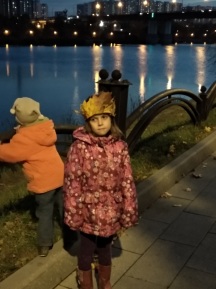 Игры «Беги к тому, что назову», «переправа». Игры  с листьями «что зачем», «маленький-большой».Воспитание культурно-гигиенических навыков.Приучать соблюдать порядок. Складывать и убирать на место одежду, протирать пыль, мыть пол. Совершенствовать стремление быть аккуратным, опрятным. Приучать самостоятельно  убирать свое рабочее место. Готовить простые блюда. Каши, салаты. Печь печенье,  простую выпечку.Пришивать пуговицы. Шить и вышивать швом «Вперед иголка», «назад иголка».     2 – 6 сентября9 – 13 сентября16 – 20 сентября23 – 27 сентября    30 сентября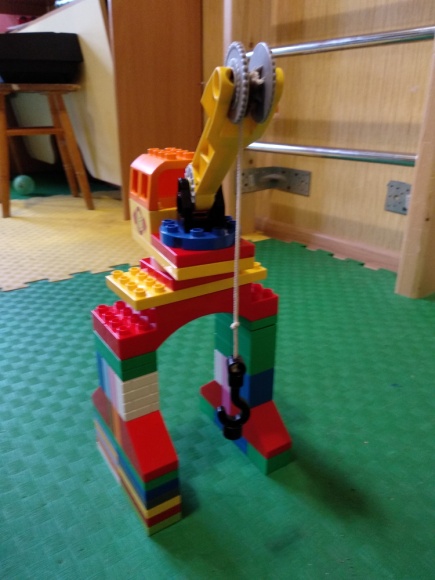 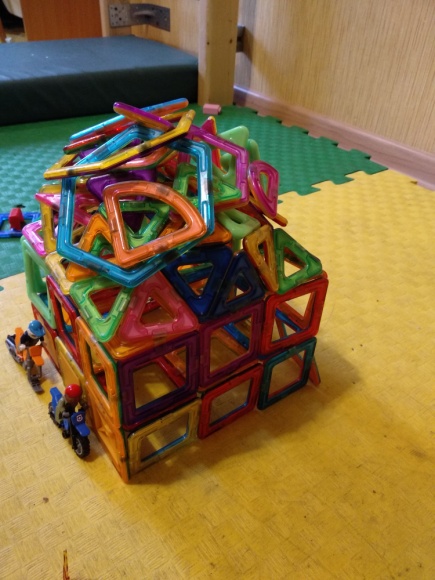 Дни неделиПодготовительная группаМладшая группапонедельникХудожественно – эстетическое развитие (Рисование) Свинка Оливия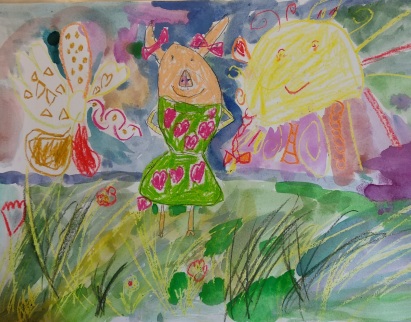 понедельникФизическое развитиеКомплекс №1вторникПознавательное развитие (ФЭМП)Люба: игра «Морской бой».Сережа: игра Б. Никитина«Сложи квадрат».вторникХудожественно – эстетическое развитие (Музыкальное)«Сентябрь» муз. П.Чайковского; «Бабочка» муз. Э. Грига.Пение: Осенняя песня «Шур-шур»средаРечевое развитиеЛюба: Обучение чтению по книге Додоновой Е. «100% читаю легко».Сережа: «Один-много», «Урожай».средаХудожественно – эстетическое развитие (Лепка/аппликация) Занятия по тетрадям Н. Лялиной «Я могу вырезать и клеить» 3-4 года, 5-6 лет.    четвергХудожественно – эстетическое развитие (Рисование) Свинка ОливиячетвергФизическое развитиеКомплекс №2пятницаПознавательное развитие (Формирование целостной культуры мира)«Грибное лукошко» («Развивающие занятия с детьми 6-7 лет» под редакцией Парамоновой, стр. 22)пятницаХудожественно – эстетическое развитие (Музыкальное)«Сентябрь» муз. П.Чайковского; «Бабочка» муз. Э. Грига.Пение: Осенняя песня «Шур-шур»Дни неделиСтарший возрастМладший возрастпонедельникХудожественно – эстетическое развитие (Рисование) Портрет Осени.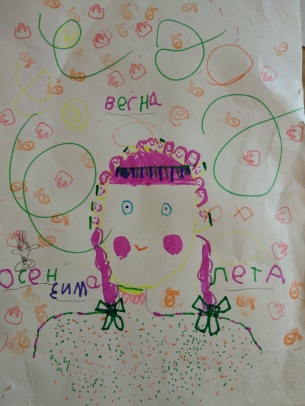 понедельникФизическое развитиеКомплекс №1вторникПознавательное развитие (ФЭМП)Игры с блоками Дьенаша. Логические дорожки, сортируем по разным признакам.вторникХудожественно – эстетическое развитие (Музыкальное)Слушание: «Дождик» муз. И. Макшанцева, «Бубен» рус.народ.мел.Пение: «Шла веселая собака», сл. Н. ПикулеевойсредаРечевое развитиеЛюба: рассказы по картинкам «Белое семечко», «Тучка».Сережа: игры с мячом «Что в рюкзаке», «Цепочка слов».средаХудожественно – эстетическое развитие (Лепка/аппликация) Лепим по книге «Пластилиновая лаборатория Чевостика». Из чего состоит дерево.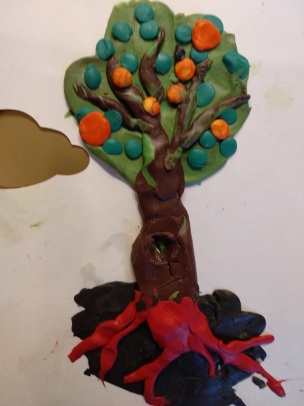 четвергХудожественно – эстетическое развитие (Рисование)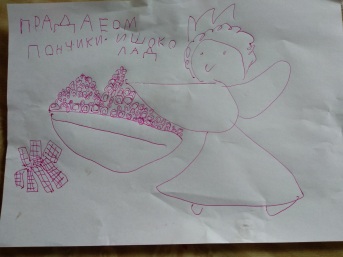 четвергФизическое развитиеКомплекс №2пятницаПознавательное развитие (Формирование целостной культуры мира)«Кто в море живет» («Развивающие занятия с детьми 6-7 лет» под редакцией Парамоновой, стр. 38)пятницаХудожественно – эстетическое развитие (Музыкальное)Слушание: «Дождик» муз. И. Макшанцева, «Бубен» р.н.м.Пение: «Шла веселая собака», сл. Н. ПикулеевойДни неделиСтарший возрастМладший возрастпонедельникХудожественно – эстетическое развитие (Рисование)  Китти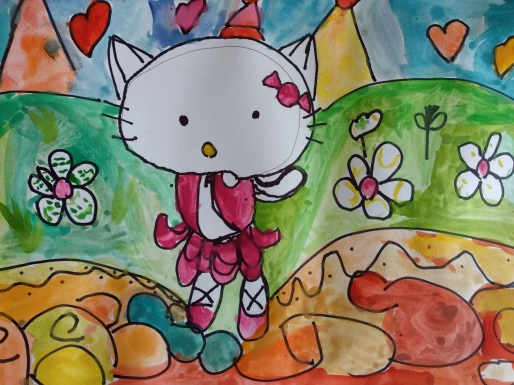 понедельникФизическое развитиеКомплекс №1вторникПознавательное развитие (ФЭМП)Люба: Задания из книги Н. Терентьевой «35 занятий для успешной подготовки к школе. Математика».Сережа: Игра Т. Барчан «Куча мала»вторникХудожественно – эстетическое развитие (Музыкальное)Слушание: «Погуляем» муз. И.Арсеева, И.Черницкая, «Гопачок» укр..народ. мелодия, обр. Н.Раухвергер.Пение: «Если хочешь сидя петь» муз и слова Л. АбелянсредаРечевое развитиеЛюба: игра Т. Барчан «Слоги, ребусы, загадки».Сережа: игра «Придумай слово», «Назови одним словом».средаХудожественно – эстетическое развитие (Лепка/аппликация)Чевостик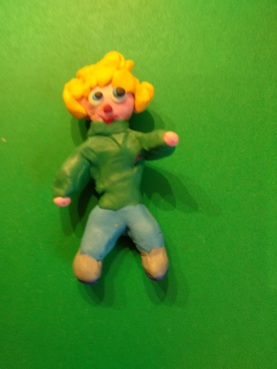 четвергХудожественно – эстетическое развитие (Рисование) Занятия по тетрадям Н. Лялиной «Я могу вырезать и клеить» 3-4 года, 5-6 лет.    четвергФизическое развитиеКомплекс №2пятницаПознавательное развитие (Формирование целостной культуры мира)«Городской адрес» («Развивающие занятия с детьми 6-7 лет» под редакцией Парамоновой, стр. 68), «Наш город» («Развивающие занятия с детьми 6-7 лет» под редакцией Парамоновой, стр. 78)пятницаХудожественно – эстетическое развитие (Музыкальное)Слушание: «Погуляем» муз. И.Арсеева, И.Черницкая, «Гопачок» укр..народ. мелодия, обр. Н.Раухвергер.Пение: «Если хочешь сидя петь» муз и слова Л. АбелянДни неделиСтарший возрастМладший возрастпонедельникХудожественно – эстетическое развитие (Рисование)  Рисуем цветным песком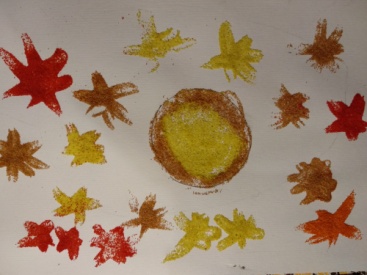 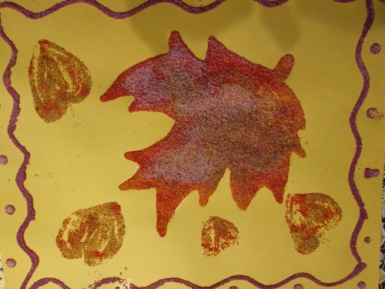 понедельникФизическое развитиеКомплекс №1вторникПознавательное развитие (ФЭМП)Люба: игра Т. Барчан «Едем, едем, измеряем"Сережа: Длиннее, короче. Уже, шире.вторникХудожественно – эстетическое развитие (Музыкальное)Слушание: « Птичка» муз. М. Раухвергера; «Медведь» муз.Е.Тиличеевой; Пение: «Шур-шур», «Если хочешь сидя петь», «Шла веселая собака».средаРечевое развитиеЛюба: «Расскажите про покупки» («Развивающие занятия с детьми 6-7 лет» под редакцией Парамоновой, стр. 100)Сережа: пальчиковые игры  «Капуста», «Яблоко».средаХудожественно – эстетическое развитие (Лепка/аппликация)  Термомозаика.четвергХудожественно – эстетическое развитие (Рисование) Занятия по тетрадям Н. Лялиной «Я могу вырезать и клеить» 3-4 года, 5-6 лет.    четвергФизическое развитиеКомплекс №2пятницаПознавательное развитие (Формирование целостной культуры мира)«Деньги» («Развивающие занятия с детьми 6-7 лет» под редакцией Парамоновой, стр. 106)пятницаХудожественно – эстетическое развитие (Музыкальное)Слушание: « Птичка» муз. М. Раухвергера; «Медведь» м.Е.Тиличеевой; Пение: «Шур-шур», «Если хочешь сидя петь», «Шла веселая собака».Дни неделиСтарший возрастМладший возрастпонедельникХудожественно – эстетическое развитие (Рисование)  Играем в кафе. Лепка еды. понедельникФизическое развитиеКомплекс №1